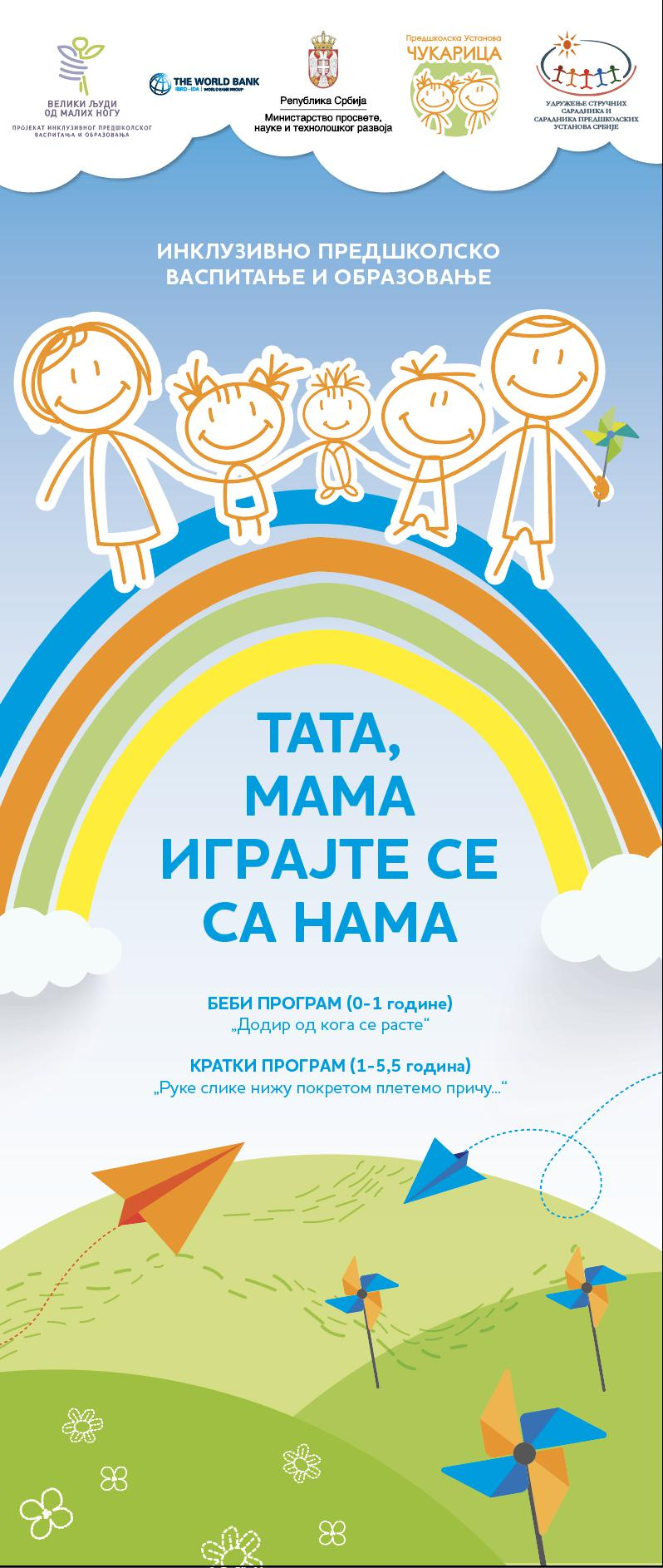 Поштовани родитељи, драга децо позивамо вас да дођете на промотивну активност"ПРОЂИ СА МНОМ ИСПОД ДУГЕ" 28.јула 2021. у 10 часова испред вртића "Дуга" на Чукаричкој падиниПројектни Тим ПУ Чукарица